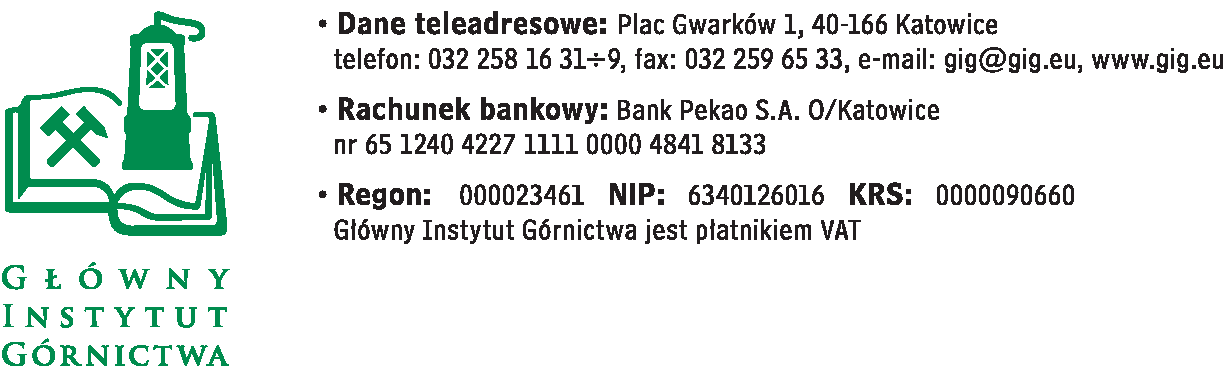 FZ-1/4628/KB/16/SC                                                                                            Katowice,  dnia  27.02.2017Odpowiedzi  nr 2 na pytania do SIWZna dostawę mineralizatora mikrofalowego W związku z prowadzonym postępowaniem,  w oparciu o Art.38  ust. 1 Ustawy Prawo Zamówień Publicznych z dnia 29.01.2004 roku,  wpłynęło do nas zapytanie dotyczące treści SIWZ, na które Zamawiający odpowiada bezpośrednio pod  pytaniem:Dotyczy: 	przetargu nieograniczonego na dostawę mineralizatora mikrofalowego.Nr sprawy FZ-1/4628/KB/16Zwracamy się z uprzejmą prośbą o wyjaśnienia dotyczące specyfikacji parametrów technicznych opisanych w załączniku nr 5:  Pytanie 1 Punkt 5. Czy Zamawiający dopuści zaoferowanie mineralizatora mikrofalowego z wyświetlaniem tylko temperatury wewnątrz naczyń do mineralizacji. Temperatura naczynia na zewnątrz jest nieistotna. Odpowiedz Zamawiającego:  Zgodnie z wiedzą Zamawiającego rzeczywisty pomiar temperatury we wszystkich naczyniach z wyjątkiem naczynia referencyjnego, w którym umieszczony jest czujnik temperatury, odbywa się na zewnątrz naczyń a wartość temperatury wewnątrz obliczana jest za pomocą algorytmu. Zamawiający wymaga, aby oprogramowania przeliczało zewnętrzny pomiar temperatury na jej wartość wewnątrz naczyń.Pytanie nr 2   Punkt 7. Czy Zamawiający ma na myśli możliwość programowania narostu ciśnienia podczas trwania mineralizacji, tzw. programowanie typu” Ramp to Pressure”?Odpowiedz Zamawiającego:   . Zamawiający wymaga, aby była możliwość programowania narostu ciśnienia podczas trwania mineralizacji. Oprogramowanie typu „Ramp to Pressure” spełnia wymagania Zamawiającego.Pytanie nr 3 Punkt 8. Czy zamawiający ma na myśli ciągły pomiar wartości ciśnienia wewnątrz naczynia i prezentację jego wartości na wyświetlaczu? Odpowiedz Zamawiającego:  Zamawiający wymaga ciągłego pomiaru ciśnienia w co najmniej jednym naczyniu podczas trwania mineralizacji a zgodnie z punktem 9 zał. 5 do SIWZ wymagany jest graficzny podgląd (graficzna prezentacja) aktualnych parametrów przebiegu mineralizacji takich jak m.in. ciśnienie Termin składania ofert 3.03.2017  godz.10:00 nie ulega zmianiePrzewodniczący Komisji Przetargowej           Mgr Monika Wallenburg